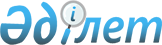 О проекте Закона Республики Казахстан "О внесении изменения и дополнения в Земельный кодекс Республики Казахстан"Постановление Правительства Республики Казахстан от 4 мая 2006 года N 369



      Правительство Республики Казахстан 

ПОСТАНОВЛЯЕТ

:



      внести на рассмотрение Мажилиса Парламента Республики



Казахстан проект Закона Республики Казахстан "О внесении изменения и дополнения в Земельный кодекс Республики Казахстан".

      

Премьер-Министр




      Республики Казахстан





 


Закон Республики Казахстан





О внесении изменения и дополнения в Земельный кодекс






Республики Казахстан






 


      Статья 1.


 Внести в Земельный 
 кодекс 
 Республики Казахстан от 20 июня 2003 года (Ведомости Парламента Республики Казахстан, 2003 г., N 13, ст. 99; 2005 г., N 9, ст. 26; 2006 г. N 1, ст. 5; N 3, ст. 22) следующие изменение и дополнение:



      1) в статье 92 слова "более длительный" заменить словом "иной";



      2) в пункте 2 статьи 94 после слова "иска" дополнить словами "если иной срок не предусмотрен законодательными актами".




      


Статья 2


. Настоящий Закон вводится в действие со дня его официального опубликования.

      

Президент




      Республики Казахстан


					© 2012. РГП на ПХВ «Институт законодательства и правовой информации Республики Казахстан» Министерства юстиции Республики Казахстан
				